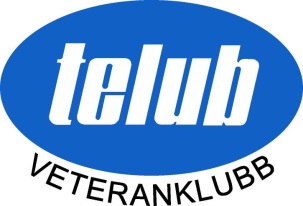 Styrelsemöte 2014 -11 				Tid: 2014-11-17Plats: Pensionärernas Hus, Skyttegatan
Närvarande:
Sture Andersson
Stellan EkbergBror Gustavsson
Lars Ilstam
Kenneth Kimming
Lennart Larsson§1. Ordförande Lennart Larsson hälsade de närvarande välkomna och öppnade mötet.
§2. Föreslagen dagordning fastställdes.§3. Föregående mötes protokoll godkändes. §4. Kassören rapporterade att föreningens ekonomiska ställning ser ut som följer:

Kassa	717:-		
Bank	30.453:-				
Plusgiro	31.599:-Styrelsen godkände arvode 1000 kronor till dagens föreläsare Björn Olausson.§5. Beträffande kommande jullunch meddelade Stellan Ekberg att företaget utsett sina föredragshållare. Noterades att ca 40 deltagare anmält sig till dags dato. §6. Bror Gustavsson informerade om att den nya webbsidan möjligen kan se olika ut, beroende på vilken webbläsare som används. Information om detta bör läggas ut på hemsidan för att undvika onödiga missförstånd.§7. Styrelsen beslutade efter diskussionAtt köpa in en modern så kallad ”datakanon” till klubben för en kostnad i storleksordningen 4-5000 kronor. Lars Ilstam hanterar inköpet.Uppdrogs till ordf. att till nästa styrelsemöte bjuda in valberedningen så att arbetet kommer igång i god tid innan årsmötet.§8. Nästa möte äger rum den 9 december klockan 10.00 – i ”Telubs” restaurang.§9. Ordf. tackade för visat intresse och avslutade mötet.Vid tangentbordet			Justeras

……………………………………		………………………………………Sture Andersson			Lennart Larsson